СортФотоВысота ВкусФормаЦветЛистьяЗимостойкостьСрок цветения Калина Гордовина(Viburnum lantana)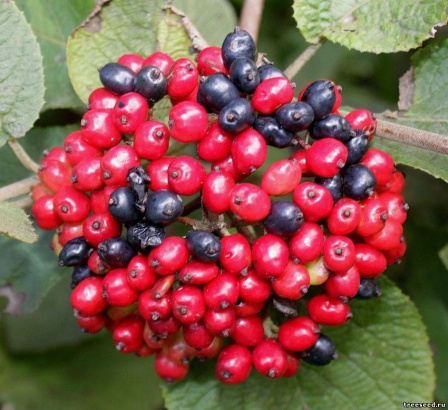 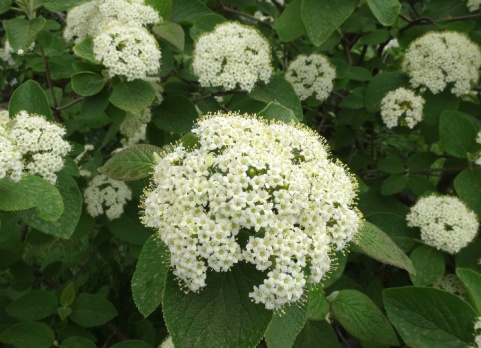 4-6мКрасные ягоды – кислые и терпкие, черные – сладкиеОвальнаяКрасный, осенью черный.Темно-зеленные овальной формы, листовые плостины имеют белесые волоски,-40°СНачало июня- июль.Калина обыкновенная Компактум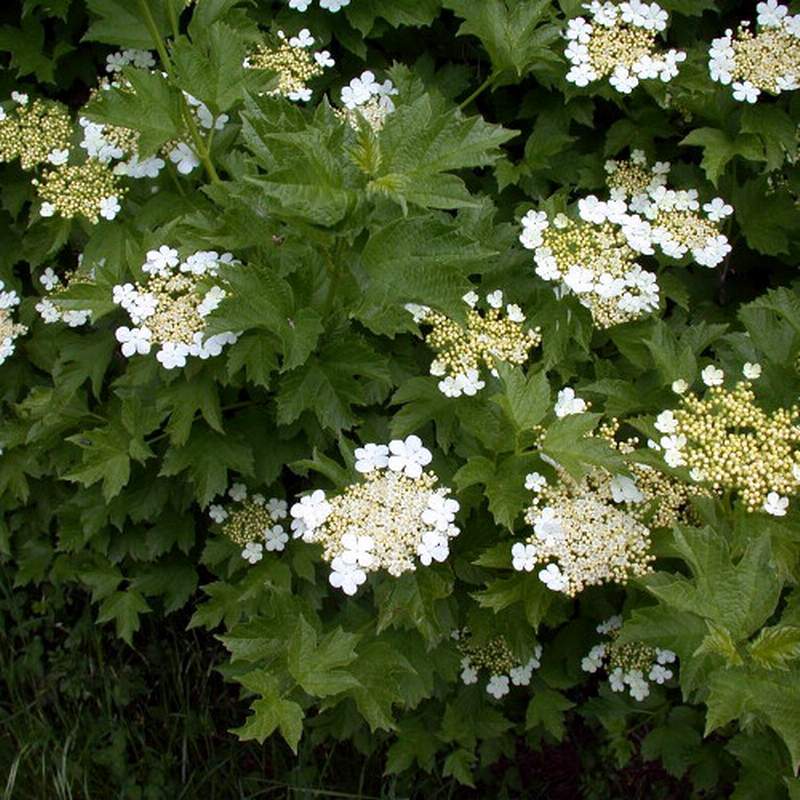 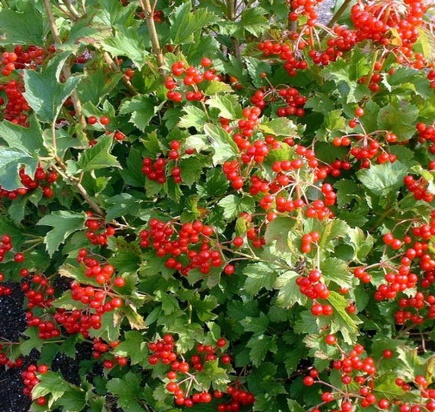 1-1,5 мКисло-сладкийШаро- виная Насыщенно-красный,с блестящей поверхностьюТрёх-или пятилопастные,ярко-зелёного цвета-35°Смая - в июне.Калина обыкновенная Нанум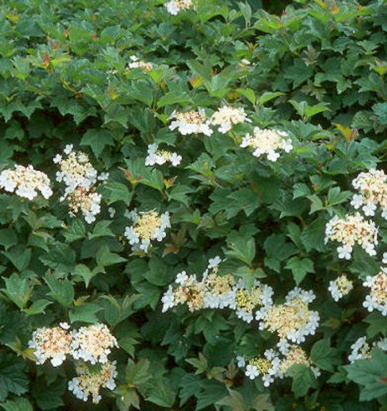 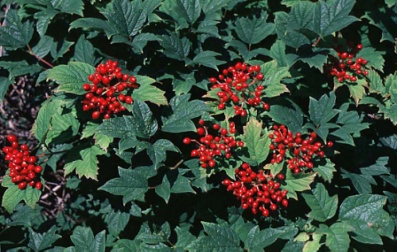 До 1мГорьковатыйовальнаякрасныйобычно с 3 лопастями и мелкозубчатыми краями, имеют небольшие размеры.  В осеннее время они приобретают красный оттенок.
-35°Смая - в июне.Калина обыкновенная Парк Харвест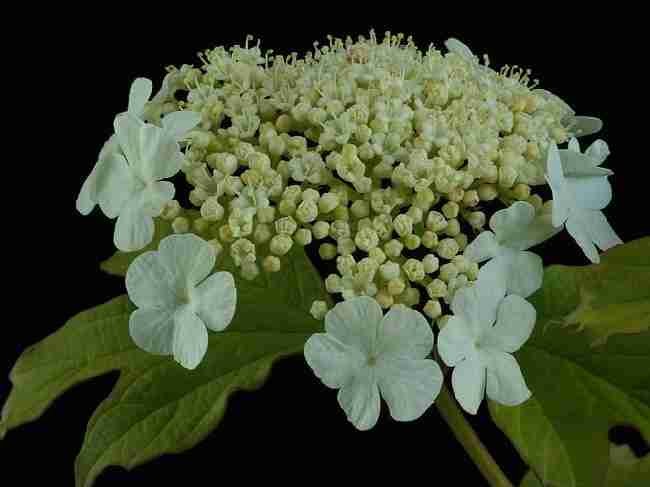 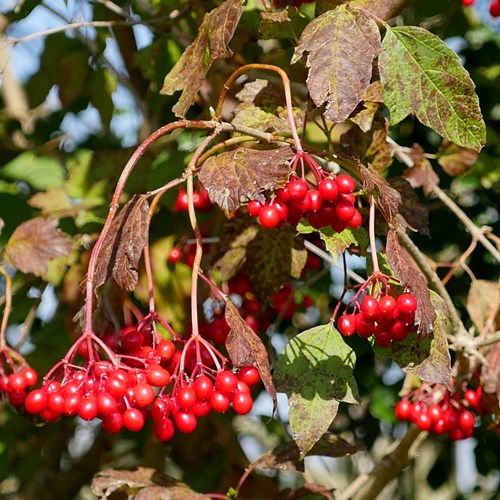 2-3мгорьковатые, со специфическим привкусом

Шаровиднойярко-красные,

3–5-лопастные, с верхней стороны тёмно-зелёные и серовато-зелёные с нижней, осенью ярко-винно-красных тонов-35°Смая - в июне.Калина обыкновенная Розеум(Viburnum opulus "Roseum")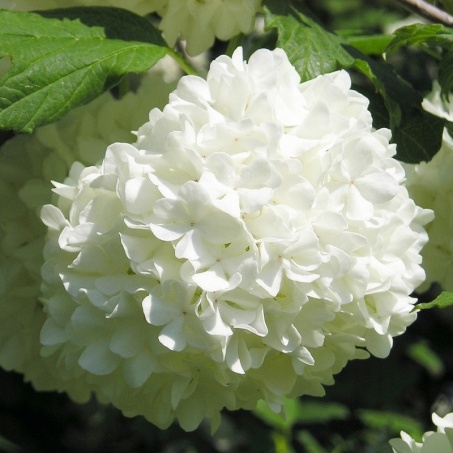 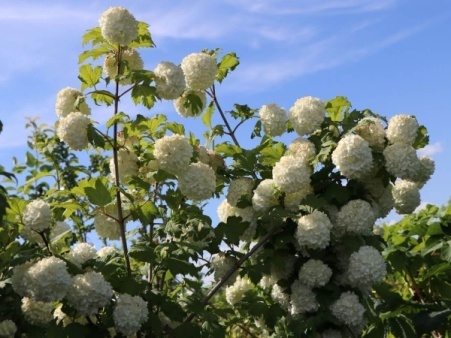 2-4мПолностью отсутствуют ягодышаровидная-с 3–5 лопастями, кожистые, внешне напоминают кленовыедо –50°С
в мае – июне.Калина обыкновенная Харвест Голд(Harvest Gold)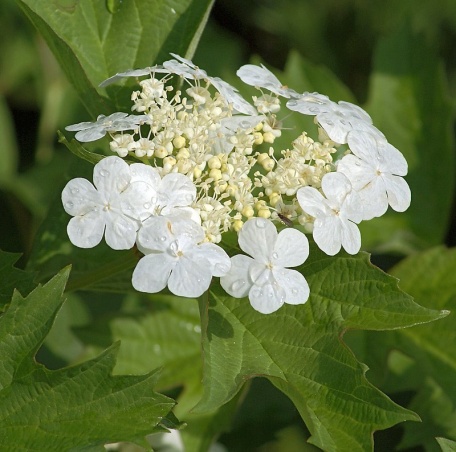 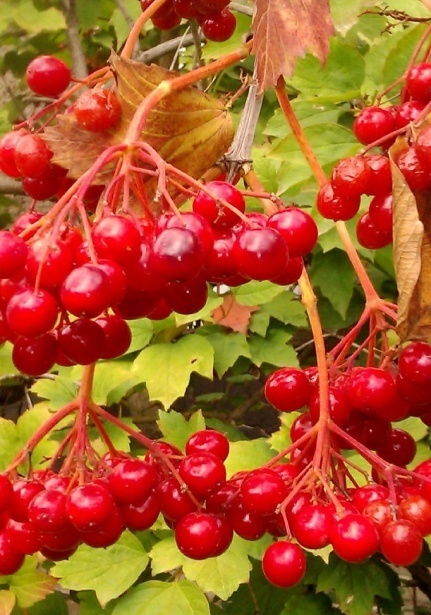 4мКисло-сладкийШаровиднаякроваво – красныеширокие яйцевидные, 3 –5 лопастные  с крупными неравномерными зубцами-34°Св мае – июне.